                                                               Husna 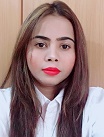                                                                    E-mail: husna.374274@2freemail.com OBJECTIVETo pursue my excellence career with hard work, dedication and self-determination to interact with the best of my professional approach towards my career path and job assignment.Professional & Academic QualificationMBA/MS(specialization  in marketing)Degree from The Islamia University Bahawalpur.(2013)Bachelor Degree of arts and humanity from The Islamia University Bahawalpur. (2009)Intermediate from Board of Intermediate And Secondary Education BahawalpurPAKISTAN. (2007) Matric from Board of Intermediate and Secondary Education Bahawalpur , PAKISTAN. (2005) Administratve  officer/Receptionist,BDS global PVt ltd(1.5 years)Lahore pakistan-JAN 2016-May,2017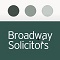 Pitching the products and serivces.Maintaining fruitful relationship with existing customers.Handlng  petty cash ,postng general vouchers.Make invoices and bills throught softwere xero and quickbookPosting the expense into the system and collect payment cheques from the clients.Delivering and sorting daily mails,deliveries and couierorUpdate appointment calendars and schedule meetings/ appointment Sales Representative Mind bridge 1 year) Lahore Pakistan may 2015 OCT 2016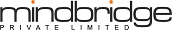 Listen and respond to customer‘s need and concerns.Provide information about product and services, take orders, determine charges and handle the complains.Ensure the customer is walking through the payment procedure in the professional manner.Instrumental in finding customer to support new business proposals that were sent to management and clients. Greet customer after answer the phone callPublic relationship Officer in Royal Palm 1 year june 2014 April 2015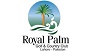 planning publicity strategies and campaigns.writing and producing presentations and press releases.dealing with enquiries from the public, the press, and related organisations.organizing promotional events such as press conferences, open days, exhibitions, tours and visits.   PERSONAL DETAILSName                              Husna Date of birth                     10-march-1988Marital status                   SingleNationality                       PakistanVisa Status                       Visit  Religion                           IslamLanguage                          English , Urdu     PERSONAL STATEMENTDesire to apply my business skills and knowledge in most ethical ways towards organizational long-term success and growth.I consider myself to be an extremely motivated individual, performing my best when targets are set and are to be achieved within an established span of time.  I work professionally and to the best of my abilities, giving the best possible results. I also take a view of myself as an effective stress handler and teamwork coordinate      Computer SkillsMS OfficeComputer based researchGood interpersonal and Presentation skills..Good Analytical and Problem solving Skills..All internet applicationsProfessional skillAdministrationSalesMarketingFinance and managementeconomicNote :- Reference can be furnished on demand.